04.02.2014  г.                                         с.В.Матрёнка	                                              №  5О внесении изменений в список невостребованных земельных долей на территории сельского поселения Верхнематренский сельсовет (утвержденный постановлением « 28/1 от 13.08.2012 г.)   Руководствуясь ст.12.1 п.7 Федерального закона № 101-ФЗ от 24.07.2002 г. «Об обороте земель сельскохозяйственного нахначения» ( с изменениями и дополнениями), Уставом сельского поселения Верхнематренский сельсовет, администрация сельского поселения Верхнематренский сельсоветПОСТАНОВЛЯЕТ:Внести изменения в  список невостребованных земельных долей на территории сельского поселения Верхнематренский сельсовет бывшего СХПК им.Фрунзе (прилагается)Контроль за исполнением данного постановления возложить на главу администрации сельского поселения Верхнематренский сельсовет Жаворонкову Н.В.Настоящее постановление вступает в силу со дня его официального подписания.Глава администрации                                       Н.В.ЖаворонковаПОСТАНОВЛЕНИЕ    АДМИНИСТРАЦИИ СЕЛЬСКОГО ПОСЕЛЕНИЯ ВЕРХНЕМАТРЁНСКИЙ                 СЕЛЬСОВЕТ  ДОБРИНСКОГО МУНИЦИПАЛЬНОГО РАЙОНА                          ЛИПЕЦКОЙ ОБЛАСТИ РОССИЙСКОЙ ФЕДЕРАЦИИ№Ф.И.О.Год рожденияГод смерти№ свидетельства1Чекунова Мария Гавриловна1923РФ- XVII №2533512Чернышова Анна Александровна1942РФ- XI №4104343Афанасьева Марфа Филипповна1909РФ- XI №4102494Чекунова Мария Ивановна1903РФ- XVII №2531515Лихачёва Анастасия Ивановна1919РФ- XVII №2531376Васильева Анастасия Андреевна1912РФ- XVII №2531457Васильева Прасковья Никитична1906РФ- XVII №2531498Лихачёва Наталья Петровна1913РФ- XXXVII №07994569Загвоздкин Владимир Васильевич1971РФ- XI №41046010Матыцин Иван Андреевич1934РФ- XI №41041211Чернышова Наталия Иосифовна1930РФ- XVII №25307112Матыцина Евдокия Степановна1927РФ- XVII №25302013Чернышов Семен Иосифович1916РФ- XVII №25302214Коровина Екатерина Фёдоровна1914РФ- XVII №25305615Вострикова Анастасия Степановна1908РФ- XVII №25306416Афанасьева Анастасия Фёдоровна1907РФ- XVII №25306617Колесникова Мария Егоровна193004.04.2000РФ- XVII №25301018Киселёва Александра Николаевна1929РФ- XVII №25308219Ильина Анастасия Митрофановна1930РФ- XVII №25315220Ильина Елена Петровна1928РФ- XVII №25315521Беляева Мария Трофимовна1919РФ-XVII №25315722Солманова Антонина Ивановна1929РФ- XVII №25315923Кузнецова Александра Ивановна190713.09.1995РФ- XVII №25317424Кузнецов Иван Васильевич1917РФ- XVII №25318025Пешков Александр Михайлович192904.10.1995РФ- XVII №25319126Кузнецова Мария Леонтьевна1925РФ- XVII №25319227Кузнецова Надежда Михайловна1924РФ- XVII №25333528Губина Анастасия Никитовна191127.06.1997РФ- XVII №25332229Кузнецова Мария Семёновна194111.05.1999РФ- XI № 40634630Проскуряков Анатолий Васильевич1927РФ-XVII №25316831Рязанцева Вера Васильевна1932РФ- XVII №25317132Тураева Евдокия Семёновна05.02.189825.04.1994Выписка из реестра собственников земельных долей33Пчельников Василий Семёнович1925РФ- XVII №25306834Чернышов Василий Стефанович192911.06.1999РФ- XVII №25307035Ростовцева Марфа Максимовна1902РФ- XVII №25306736Попова Анна Дмитриевна1927РФ-XVII №25322737Путилина Мария Сергеевна193710.06.1993РФ- XVII №25323138Крутских Пелагея Семёновна1910РФ- XI № 40641839Путилина Прасковья Лукьяновна1911РФ- XI №40620240Литвинова Анастасия Алексеевна1929РФ- XI №40620741Власова Александра Андреевна1920РФ- XI №40621942Махначёва Анна Семёновна1926РФ- XVII №25326543Анцилевич Анатолий Викторович1939РФ- XI №41001444Турани Ольга Михайловна1963РФ- XI №41029145Перова Прасковья Дмитриевна190917.01.1995РФ- XI №40631846Матыцина Мария Васильевна1902РФ- XI №40637447Крутских Наталья Тимофеевна191017.11.1997РФ- XI №40637648Крутских Прасковья Яковлевна191001.12.1997РФ- XI №40635349Матыцина Мария Ильинична1921РФ- XI №40636250Литвинова Юлия Васильевна1935РФ- XI №40623151Путилина Александра Васильевна1910РФ- XI № 40643252Ларина Марфа Трофимовна1901РФ- XI  №40643753Крутских Александра Егоровна1921РФ- XI  №40644454Перова Ксения Ивановна1908РФ- XI №40644555Коровина Мария Алексеевна1928РФ- XI №40640456Крутских Раиса Ивановна1939РФ- XI №40641457Рязанцева Анастасия Ивановна1918РФ- XI № 40641758Кидинов Михаил Никифорович1918РФ- XI №40628359Кидинова Анна Ивановна19272008РФ- XI №40628460Путилина Прасковья Ивановна191227.01.1997РФ- XI №40628661Максимов Александр Иванович1938РФ- XI №41007862Гулиева Надежда МихайловнаВыехала в УкраинуРФ- XI №41031563Яворович Софья Алексеевна1936РФ- XI №40639064Кутищев Михаил Петрович191607.02.1998РФ- XI №40601265Кутищева Агриппина Ивановна191604.06.1996РФ- XI №40601566Флюстикова  Елена Яковлевна1914РФ- XI №40601767Чекунова Прасковья Николаевна191528.11.1998РФ- XI № 40602068Пешкова Елена Яковлевна1920РФ- XI №41025269Афанасьев Василий Иванович1935РФ- XI №40606170Киселёва Вера Леонтьевна192411.04.200071Афанасьева Анастасия Васильевна1919РФ- XI  № 40608172Афанасьева Ксения Стефановна1928РФ-XI №41025473Косяков Василий Матвеевич1916РФ- XI №40602874Афанасьева Анна Фёдоровна1928РФ- XI  № 40608275Болотина Евдокия Тихоновна1930РФ- XI №40606576Афанасьвеа Ксения Стефановна1928РФ- XI № 410254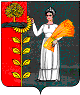 